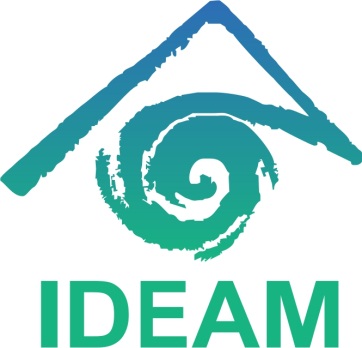 Instituto de Hidrología, Meteorología y Estudios AmbientalesMinisterio de Ambiente y Desarrollo SostenibleRepública de ColombiaANÁLISIS Y SEGUIMIENTO DEL PRESUPUESTOABRIL A JUNIO DE 2020OFICINA ASESORA DE PLANEACIÓNwww.ideam.gov.coBogotá D.C., ColombiaCUERPO DIRECTIVOYOLANDA GONZÁLEZ FERNÁNDEZDirectora GeneralGILBERTO GALVIS BAUTISTASecretario GeneralANA CELIA SALINAS MARTINSubdirectora de Ecosistemas e InformaciónDIANA MARCELA VARGAS GALVISSubdirectora de Estudios AmbientalesNELSON OMAR VARGAS MARTÍNEZSubdirector de HidrologíaELIECER DAVID DIAZ ALMANZASubdirector de MeteorologíaDANIEL USECHE SAMUDIOJefe Oficina de Pronóstico y AlertasGILBERTO ANTONIO RAMOS SUÁREZJefe Oficina Asesora JurídicaTELLY DE JESUS MONTH PARRAJefe Oficina Asesora de PlaneaciónALICIA BARON LEGUIZAMONJefe Oficina de InformáticaMARÍA EUGENIA PATIÑO JURADOJefe Oficina de Control InternoAPROPIACION PRESUPUESTAL 2020FUENTE: SIIF NACION II Conforme a la Ley 2008 de 2019, “por la cual se decreta el presupuesto de rentas y recursos de capital y Ley de apropiaciones para la vigencia fiscal del 1º. de enero al 31 de diciembre de 2020” y, el decreto No. 2411 de 2019 “por el cual se liquida el presupuesto general de la nación para la vigencia fiscal de 2020, se detallan las apropiaciones y se clasifican y definen los gastos”, el IDEAM  recibió una apropiación de $79.010.9 millones que incluyen aporte nacional y recursos propios.El año 2020 se inicia con una apropiación bloqueada en los recursos de Inversión de $3.145.2 millones. La mayor parte ocurre en el proyecto de Fortalecimiento de la gestión del conocimiento hidrológico, meteorológico y ambiental nacional con $2.854.4 millones de pesos seguido del proyecto de Fortalecimiento de la gestión y dirección del sector ambiente y desarrollo sostenible con $290.8 millones de pesos.En los recursos de funcionamiento con una apropiación bloqueada de $2.000 millones de pesos que corresponde a la financiación de 36 cargos para contar con la totalidad de la planta de personal del IDEAM. EJECUCIÓN PRESUPUESTAL ABRIL A JUNIO 30 DE 2020VALORES Y PORCENTAJES             FUENTE: SIIF NACION II En la vigencia 2020 los compromisos con corte a 30 de junio llegaron al 59% de la apropiación vigente; se realizaron pagos que representan el 54% de lo comprometido lo cual indica la eficiencia en el cumplimiento de los compromisos, teniendo en cuenta que en enero se realizaron las contrataciones de personal y de bienes y servicios.En Funcionamiento de $46.503.1 millones apropiados, corresponden $1.373.8 millones a recursos propios, para financiar una parte de la adquisición de bienes y servicios y el pago de gastos por tributos y multas, recursos que corresponden a excedentes financieros. FUNCIONAMIENTOFUENTE: SIIF NACION II En ejecución funcionamiento al final del trimestre se realizaron compromisos por $27.895.9 millones que representan el 60% de la apropiación y se realizaron pagos por $18.298 millones que equivalen al 66% de lo comprometido. Gastos de personal      FUENTE: SIIF NACION II En Gastos de personal se apropiaron $26.457.3 millones, la ejecución se ha realizado en forma normal, presentando unos compromisos de $12.127.4 millones que equivalen al 46% de la apropiación, con pagos efectivos del 100%.Adquisición de bienes y servicios FUENTE: SIIF NACION II De la apropiación vigente por $19.115.9 millones se comprometieron $15.599.5 millones que representan el 82% de la apropiación, con pagos por $6.014.1 millones que equivalen al 39% de los recursos comprometidos. Es importante mencionar que los pagos realizados corresponden a un esfuerzo de la entidad por contratar la adquisición de bienes y la prestación de los servicios esenciales para el correcto funcionamiento del Instituto.Transferencias corrientes                   FUENTE: SIIF NACION II Se cuenta con los recursos para sufragar los costos previstos ($347.3 millones). La apropiación contiene los recursos para cancelación de la auditoría que realiza la contraloría General de la República, aforado para sentencias y conciliaciones, además para cubrir las incapacidades y licencias por maternidad y paternidad.Gastos por tributos, multas, sanciones e intereses de mora	                 FUENTE: SIIF NACION II De la apropiación vigente por $582.6 millones se comprometieron $125.5 millones que representan el 22% de la apropiación, con pagos por $124.7 millones que equivalen al 99% de los recursos comprometidos.INVERSIÓN     FUENTE: SIIF NACION IISe tienen apropiados $27.362.5 millones de los cuales $18.622.5 millones son aporte nación y $8.740 millones recursos propios. En el período del informe los compromisos llegaron a $15.867.0 millones que representan el 58% de la apropiación, con pagos por $5.399.2 millones equivalentes al 34% de lo comprometido.Inversión Aportes Nación (Recurso 11)    FUENTE: SIIF NACION II La apropiación está distribuida en dos proyectos: Fortalecimiento de la Gestión del conocimiento Hidrológico, Meteorológico y Ambiental Nacional ($16.925.8 millones) y, Fortalecimiento de la gestión y dirección del instituto de hidrología, meteorología y estudios ambientales nacional ($1.696.7 millones).Los proyectos mencionados anteriormente, contienen todas las actividades programadas por el IDEAM en cada una de sus dependencias misionales y responden a la ejecución óptima de los recursos asignados, regidos por una programación y estudios previos de los componentes que se han justificado, conforme a las necesidades institucionales.Inversión Recursos Propios (Recurso 20) FUENTE: SIIF NACION II De la apropiación vigente por $8.740 millones se comprometieron $2.118.7 millones que representan el 24% de la apropiación, con pagos por $745.6 millones que equivalen al 35% de los recursos comprometidos.Es importante mencionar la gestión institucional por contratar en forma programada las actividades y generar los convenios para desarrollar funciones misionales propias de la entidad y el Ministerio de Ambiente y desarrollo sostenible.EJECUCIÓN REZAGO PRESUPUESTAL  Reservas Presupuestales 2019        FUENTE: SIIF NACION II A diciembre 31 de diciembre de 2019, se constituyeron reservas presupuestales por $ 3.522.8   millones conformadas por: Funcionamiento $609 millones e Inversión $2.913.8 millones.A junio 30 de 2020 la ejecución presenta pagos de $606.7 por funcionamiento y de $2.895.5 millones por inversión. Cuentas por Pagar 2019Las cuentas por pagar constituidas a diciembre 31 de 2019 fueron de $1.416.7 millones. A junio 30 de 2019 los compromisos pendientes por cancelar que en su mayoría corresponden a saldos de los contratistas, se pagaron en su gran totalidad, tal como se muestra en el cuadro. DIFICULTADES PRESENTADASEs necesario mencionar que el nivel de ejecución para el trimestre es medio alto y se espera continuar con una dinámica para comprometer los recursos y adquirir los bienes y servicios en el tercer trimestre. El instituto requiere fortalecer la planta de personal para contar con profesionales, que contribuyan a llenar esos vacíos que presenta el instituto en el grupo de redes ambientales, Meteorología aeronáutica, Pronóstico y alertas y en general en la parte misional, considerando que el IDEAM es la entidad encargada de generar la información nacional para la Unidad nacional de gestión del riesgo de desastres. Con relación al proyecto de Fortalecimiento de la gestión del conocimiento hidrológico, meteorológico y ambiental nacional se aplazan recursos en diferentes áreas de servicios debido al bloqueo del presupuesto, en primer lugar, los relacionados con los servicios de información del clima, pronósticos y alertas, seguidos de los relacionados con estudios de impacto ambiental y de monitoreo de los ecosistemas y finalmente un componente esencial para el IDEAM como es el soporte y desarrollo informático de la Institución. El bloqueo de los recursos al iniciar la vigencia 2020, generó un retraso en la contratación y en las actividades programadas del IDEAM, se presentó desfinanciación en los insumos necesarios para iniciar la realización de las actividades. Por las dificultades de movilidad terrestre y aéreo debido al aislamiento preventivo obligatorio decretado por el Gobierno Nacional por el Covid-19, no se han podido realizar salidas a las Areas Opertivas, para realizar el mantenimiento preventivo y correctivo de la red hidrometeorológica. Se mantiene el faltante de aproximadamente el 5% de datos de niveles de algunas estaciones de la Red Básica Nacional, tomados por los Observadores Voluntarios, por la no operación de la Red Hidrometeorológica. Imposibilidad de operar la red de estaciones automáticas, no se puede garantizar su correcto funcionamiento sin visitas de mantenimientos preventivos y/o correctivos.DETALLEAPROPIACION INICIAL 2020APROPIACION BLOQUEADA A 31/03/20APROPIACION VIGENTE SIIF FUNCIONAMIENTO48.503.143.0002.000.000.00046.503.143.000Nación47.129.343.0002.000.000.00045.129.343.000Propios1.373.800.0001.373.800.000INVERSION30.507.821.9583.145.237.93427.362.584.024Nación21.767.821.9583.145.237.93418.622.584.024Fortalecimiento de la gestión del conocimiento hidrológico, meteorológico y ambiental  nacional19.780.238.8102.854.406.25316.925.832.557Fortalecimiento de la gestión y dirección del instituto de hidrología, meteorología y estudios ambientales  nacional1.987.583.148290.831.6811.696.751.467Propios8.740.000.0008.740.000.000Fortalecimiento de la gestión del conocimiento hidrológico, meteorológico y ambiental  nacional8.740.000.0008.740.000.000TOTALES79.010.964.9585.145.237.93473.865.727.024CONCEPTOAPROPIACION VIGENTECOMPROMISO% COMPROMISOOBLIGACIONPAGOS% PAGOSVALOR POR 
COMPROMETERFUNCIONAMIENTO46.503.143.00027.895.959.4556018.298.118.15818.298.118.1586618.607.183.545INVERSION27.362.584.02415.867.091.369585.404.003.9105.399.276.1673411.495.492.655TOTAL73.865.727.02443.763.050.8245923.702.122.06823.697.394.3255430.102.676.200CONCEPTOAPROPIACION VIGENTECOMPROMISO% COMPROMISOOBLIGACIONPAGOS% PAGOSVALOR POR 
COMPROMETERFUNCIONAMIENTO46.503.143.00027.895.959.4556018.298.118.15818.298.118.1586618.607.183.545Nación45.129.343.00026.907.280.9416017.895.690.50017.895.690.5006718.222.062.059Propios1.373.800.000988.678.51472402.427.658402.427.65841385.121.486DETALLEAPROPIACION VIGENTECOMPROMISO% COMPROMISOOBLIGACIONPAGOS% PAGOSVALOR POR 
COMPROMETERPLANTA DE PERSONAL PERMANENTE26.457.300.00012.127.472.5894612.118.990.17312.118.990.17310014.329.827.411Salario17.992.000.0008.043.140.529458.043.140.5298.043.140.5291009.948.859.471Contribuciones inherentes a la nómina6.567.400.0003.185.669.745493.185.669.7453.185.669.7451003.381.730.255Remuneraciones no constitutivas de factor salarial1.897.900.000898.662.31547890.179.899890.179.89999999.237.685DETALLEAPROPIACION VIGENTECOMPROMISO% COMPROMISOOBLIGACIONPAGOS% PAGOSVALOR POR 
COMPROMETERADQUISICIÓN DE BIENES  Y SERVICIOS19.115.900.00015.599.538.099826.014.180.0796.014.180.079393.516.361.901ACTIVOS FIJOS87.400.0000000087.400.000MATERIALES Y SUMINISTROS1.207.672.462431.707.3413647.037.22447.037.22411775.965.121ADQUISICIÓN DE SERVICIOS17.820.827.53815.167.830.758855.967.142.8555.967.142.855392.652.996.780DETALLEAPROPIACION VIGENTECOMPROMISO% COMPROMISOOBLIGACIONPAGOS% PAGOSVALOR POR 
COMPROMETERTRANSFERENCIAS CORRIENTES347.300.00043.368.2531240.214.24840.214.24893261.121.747PRESTACIONES SOCIALES 142.700.00043.368.2534340.214.24840.214.2489356.521.747SENTENCIAS Y CONCILIACIONES204.600.00000000204.600.000DETALLEAPROPIACION VIGENTECOMPROMISO% COMPROMISOOBLIGACIONPAGOS% PAGOSVALOR POR 
COMPROMETERGASTOS POR TRIBUTOS, MULTAS, SANCIONES E INTERESES DE MORA582.643.000125.580.51422124.733.658124.733.65899457.062.486IMPUESTO PREDIAL Y SOBRETASA AMBIENTAL465.600.000124.872.51427124.025.658124.025.65899340.727.486IMPUESTO SOBRE VEHÍCULOS AUTOMOTORES1.000.000708.00071708.000708.000100292.000CUOTA DE FISCALIZACIÓN Y AUDITAJE116.043.00000000116.043.000DETALLEAPROPIACION VIGENTECOMPROMISO% COMPROMISOOBLIGACIONPAGOS% PAGOSVALOR POR 
COMPROMETERINVERSION27.362.584.02415.867.091.369585.404.003.9105.399.276.1673411.495.492.655DETALLEAPROPIACION VIGENTECOMPROMISO% COMPROMISOOBLIGACIONPAGOS% PAGOSVALOR POR 
COMPROMETERINVERSION NACION RECURSO 1118.622.584.02413.748.389.580744.658.311.3394.653.583.596344.874.194.444FORTALECIMIENTO DE LA GESTIÓN DEL CONOCIMIENTO HIDROLÓGICO, METEOROLÓGICO Y AMBIENTAL  NACIONAL16.925.832.55712.333.892.268733.948.755.5913.944.027.848324.591.940.289FORTALECIMIENTO DE LA GESTIÓN Y DIRECCIÓN DEL INSTITUTO DE HIDROLOGÍA, METEOROLOGÍA Y ESTUDIOS AMBIENTALES  NACIONAL1.696.751.4671.414.497.31283709.555.748709.555.74850282.254.155DETALLEAPROPIACION VIGENTECOMPROMISO% COMPROMISOOBLIGACIONPAGOS% PAGOSVALOR POR 
COMPROMETERINVERSION 
RECURSOS PROPIOS 208.740.000.0002.118.701.78924745.692.571745.692.571356.621.298.211FORTALECIMIENTO DE LA GESTIÓN DEL CONOCIMIENTO HIDROLÓGICO, METEOROLÓGICO Y AMBIENTAL  NACIONAL8.740.000.0002.118.701.78924745.692.571745.692.571356.621.298.211DETALLERUBRO PPTALDESCRIPCIONFUENTERECCOMPROMISOPAGOSVALOR POR PAGARFUNCIONAMIENTOFUNCIONAMIENTOFUNCIONAMIENTO609.037.708606.758.7582.278.950SECRETARIA GENERALA-01-01-02-001PENSIONESNación10         9.972.994            9.972.994                      -     SECRETARIA GENERALA-01-01-02-002SALUDNación10       36.311.784          36.311.784                      -     SECRETARIA GENERALA-01-01-02-003AUXILIO DE CESANTÍASNación10       37.257.430          37.257.430                      -     SECRETARIA GENERALA-01-01-02-004CAJAS DE COMPENSACIÓN FAMILIARNación10       17.980.300          17.980.300                      -     SECRETARIA GENERALA-01-01-02-005APORTES GENERALES AL SISTEMA DE RIESGOS LABORALESNación10       23.062.900          23.062.900                      -     SECRETARIA GENERALA-01-01-02-006APORTES AL ICBFNación10       13.671.500          13.671.500                      -     SECRETARIA GENERALA-02-02-01-002PRODUCTOS ALIMENTICIOS, BEBIDAS Y TABACO; TEXTILES, PRENDAS DE VESTIR Y PRODUCTOS DE CUERONación10      220.353.755         220.353.755                      -     SECRETARIA GENERALA-02-02-01-004PRODUCTOS METÁLICOS Y PAQUETES DE SOFTWARENación10         6.939.356            6.939.356                      -     SECRETARIA GENERALA-02-02-02-006SERVICIOS DE ALOJAMIENTO; SERVICIOS DE SUMINISTRO DE COMIDAS Y BEBIDAS; SERVICIOS DE TRANSPORTE; Y SERVICIOS DE DISTRIBUCIÓN DE ELECTRICIDAD, GAS Y AGUANación10         2.278.950                       -             2.278.950   SECRETARIA GENERALA-03-04-02-002-002CUOTAS PARTES PENSIONALES A CARGO DE LA ENTIDAD (DE PENSIONES)Nación10      194.687.582         194.687.582                      -     SUBDIRECCION METEOROLOGIAA-02-02-01-003OTROS BIENES TRANSPORTABLES (EXCEPTO PRODUCTOS METÁLICOS, MAQUINARIA Y EQUIPO)Nación10       46.521.157          46.521.157                      -     DETALLERUBRO PPTALDESCRIPCIONFUENTERECCOMPROMISOPAGOSVALOR POR PAGARINVERSIONINVERSIONINVERSIONINVERSIONINVERSION2.913.814.4182.895.554.41818.260.000SECRETARIA GENERALC-3299-0900-1-0-3299011-02ADQUISICIÓN DE BIENES Y SERVICIOS - SEDES ADECUADASNación11                    7.100.000                       -             7.100.000   OFICINA INFORMATICAC-3204-0900-3-0-3204048-02ADQUISICIÓN DE BIENES Y SERVICIOS - SERVICIO DE ADMINISTRACION DE LOS SISTEMAS DE INFORMACIÓN PARA LOS PROCESOS DE TOMA DE DECISIONESNación10              1.017.672.822      1.017.672.822                      -     OFICINA INFORMATICAC-3204-0900-3-0-3204048-02ADQUISICIÓN DE BIENES Y SERVICIOS - SERVICIO DE ADMINISTRACION DE LOS SISTEMAS DE INFORMACIÓN PARA LOS PROCESOS DE TOMA DE DECISIONES Nación11                 417.628.802         417.628.802                      -     OFICINA DEL SERVICIO DE PRONOSTICOS Y ALERTASC-3204-0900-3-0-3204047-02ADQUISICIÓN DE BIENES Y SERVICIOS - SERVICIOS DE ASISTENCIA TÉCNICA A LAS ENTIDADES DEL SINA,SNGRD Y SECTOR PRODUCTIVONación11                   11.160.000                       -            11.160.000   SUBDIRECCION HIDROLOGIAC-3204-0900-3-0-3204051-02ADQUISICIÓN DE BIENES Y SERVICIOS - SERVICIO DE MONITOREO Y SEGUIMIENTO HIDROMETEOROLÓGICO Nación11                 324.807.639         324.807.639                      -     SUBDIRECCION HIDROLOGIAC-3204-0900-3-0-3204051-02ADQUISICIÓN DE BIENES Y SERVICIOS - SERVICIO DE MONITOREO Y SEGUIMIENTO HIDROMETEOROLÓGICONación10                 369.675.643         369.675.643                      -     SUBDIRECCION METEOROLOGIAC-3204-0900-3-0-3204043-02ADQUISICIÓN DE BIENES Y SERVICIOS - SERVICIO DE INFORMACIÓN DE DATOS CLIMÁTICOS Y MONITOREO Nación11                       116.491               116.491                      -     SUBDIRECCION ECOSISTEMAS E INFORMACION AMBIENTALC-3204-0900-3-0-3204053-02ADQUISICIÓN DE BIENES Y SERVICIOS - SERVICIO DE MONITOREO Y SEGUIMIENTO DE LA BIODIVERSIDAD Y LOS SERVICIOS ECOSISTÉMICOS Nación11                   36.217.717          36.217.717                      -     SUBDIRECCION ECOSISTEMAS E INFORMACION AMBIENTALC-3204-0900-3-0-3204053-02ADQUISICIÓN DE BIENES Y SERVICIOS - SERVICIO DE MONITOREO Y SEGUIMIENTO DE LA BIODIVERSIDAD Y LOS SERVICIOS ECOSISTÉMICOSNación10                   65.684.809          65.684.809                      -     SUBDIRECCION ESTUDIOS AMBIENTALESC-3204-0900-3-0-3204046-02ADQUISICIÓN DE BIENES Y SERVICIOS - DOCUMENTOS DE ESTUDIOS TÉCNICOS PARA LA PLANIFICACIÓN SECTORIAL Y LA GESTIÓN AMBIENTAL Nación10                   24.805.788          24.805.788                      -     SUBDIRECCION ESTUDIOS AMBIENTALESC-3204-0900-3-0-3204047-02ADQUISICIÓN DE BIENES Y SERVICIOS - SERVICIOS DE ASISTENCIA TÉCNICA A LAS ENTIDADES DEL SINA,SNGRD Y SECTOR PRODUCTIVONación11                 630.807.989         630.807.989                      -     CONVENIO 863/2019 ANLA-SUB.HIDROLOGIAC-3204-0900-3-0-3204052-02ADQUISICIÓN DE BIENES Y SERVICIOS - LABORATORIO DE CALIDAD AMBIENTAL ACREDITADOPropios20                    8.136.718            8.136.718                      -     TOTALTOTALTOTALTOTALTOTAL3.522.852.1263.502.313.17620.538.950DETALLERUBRO PPTALDESCRIPCIONFUENTERECOBLIGACIONPAGOSVALOR POR PAGARFUNCIONAMIENTOFUNCIONAMIENTOFUNCIONAMIENTOFUNCIONAMIENTOFUNCIONAMIENTO      752.849.066         752.849.066                       -     SECRETARIA GENERALA-01-01-01-001-008HORAS EXTRAS, DOMINICALES, FESTIVOS Y RECARGOSNación10      447.089.022         447.089.022                       -     SECRETARIA GENERALA-01-01-02-001PENSIONESNación10       45.108.690          45.108.690                       -     SECRETARIA GENERALA-01-01-02-002SALUDNación10         2.842.800            2.842.800                       -     SECRETARIA GENERALA-01-01-02-004CAJAS DE COMPENSACIÓN FAMILIARNación10            250.000               250.000                       -     SECRETARIA GENERALA-01-01-02-007APORTES AL SENANación10         9.114.200            9.114.200                       -     SECRETARIA GENERALA-02-01-01-003ACTIVOS FIJOS NO CLASIFICADOS COMO MAQUINARIA Y EQUIPONación10       23.293.621          23.293.621                       -     SECRETARIA GENERALA-02-02-01-002PRODUCTOS ALIMENTICIOS, BEBIDAS Y TABACO; TEXTILES, PRENDAS DE VESTIR Y PRODUCTOS DE CUERONación10       25.155.175          25.155.175                       -     SECRETARIA GENERALA-02-02-01-003OTROS BIENES TRANSPORTABLES (EXCEPTO PRODUCTOS METÁLICOS, MAQUINARIA Y EQUIPO)Nación10       19.498.466          19.498.466                       -     SECRETARIA GENERALA-02-02-01-004PRODUCTOS METÁLICOS Y PAQUETES DE SOFTWARENación10         4.327.384            4.327.384                       -     SECRETARIA GENERALA-02-02-02-005SERVICIOS DE LA CONSTRUCCIÓNNación10         7.854.000            7.854.000                       -     SECRETARIA GENERALA-02-02-02-006SERVICIOS DE ALOJAMIENTO; SERVICIOS DE SUMINISTRO DE COMIDAS Y BEBIDAS; SERVICIOS DE TRANSPORTE; Y SERVICIOS DE DISTRIBUCIÓN DE ELECTRICIDAD, GAS Y AGUANación10       26.827.115          26.827.115                       -     SECRETARIA GENERALA-02-02-02-008SERVICIOS PRESTADOS A LAS EMPRESAS Y SERVICIOS DE PRODUCCIÓNPropios21         2.064.174            2.064.174   SECRETARIA GENERALA-02-02-02-008SERVICIOS PRESTADOS A LAS EMPRESAS Y SERVICIOS DE PRODUCCIÓNNación10       15.872.990          15.872.990                       -     SUBDIRECCION METEOROLOGIAA-02-02-01-003OTROS BIENES TRANSPORTABLES (EXCEPTO PRODUCTOS METÁLICOS, MAQUINARIA Y EQUIPO)Nación10       68.841.474          68.841.474                       -     SUBDIRECCION METEOROLOGIAA-02-02-01-004PRODUCTOS METÁLICOS Y PAQUETES DE SOFTWARENación10       53.469.655          53.469.655                       -     OFICINA INFORMATICAA-02-02-02-008SERVICIOS PRESTADOS A LAS EMPRESAS Y SERVICIOS DE PRODUCCIÓNNación10         1.240.300            1.240.300                       -     INVERSIONINVERSIONINVERSIONINVERSIONINVERSION      663.859.675         600.940.937          62.918.738   OFICINA DEL SERVICIO DE PRONOSTICOS Y ALERTASC-3204-0900-3-0-3204043-02ADQUISICIÓN DE BIENES Y SERVICIOS - SERVICIO DE INFORMACIÓN DE DATOS CLIMÁTICOS Y MONITOREO Nación11       33.714.315          33.714.315                       -     OFICINA INFORMATICAC-3204-0900-3-0-3204048-02ADQUISICIÓN DE BIENES Y SERVICIOS - SERVICIO DE ADMINISTRACION DE LOS SISTEMAS DE INFORMACIÓN PARA LOS PROCESOS DE TOMA DE DECISIONES Nación11       25.694.226          25.694.226                       -     OFICINA INFORMATICAC-3204-0900-3-0-3204048-02ADQUISICIÓN DE BIENES Y SERVICIOS - SERVICIO DE ADMINISTRACION DE LOS SISTEMAS DE INFORMACIÓN PARA LOS PROCESOS DE TOMA DE DECISIONES Nación10       63.608.425          63.608.425                       -     SECRETARIA GENERALC-3299-0900-1-0-3299011-02ADQUISICIÓN DE BIENES Y SERVICIOS - SEDES ADECUADASNación11       35.503.883          35.503.883                       -     SECRETARIA GENERALC-3299-0900-1-0-3299011-02ADQUISICIÓN DE BIENES Y SERVICIOS - SEDES ADECUADAS Nación10      104.057.406         104.057.406                       -     SUBDIRECCION ECOSISTEMAS E INFORMACION AMBIENTALC-3204-0900-3-0-3204053-02ADQUISICIÓN DE BIENES Y SERVICIOS - SERVICIO DE MONITOREO Y SEGUIMIENTO DE LA BIODIVERSIDAD Y LOS SERVICIOS ECOSISTÉMICOSNación10       11.036.554          11.036.554                       -     SUBDIRECCION ECOSISTEMAS E INFORMACION AMBIENTALC-3204-0900-3-0-3204053-02ADQUISICIÓN DE BIENES Y SERVICIOS - SERVICIO DE MONITOREO Y SEGUIMIENTO DE LA BIODIVERSIDAD Y LOS SERVICIOS ECOSISTÉMICOS Nación11       66.022.165          66.022.165                       -     SUBDIRECCION ESTUDIOS AMBIENTALESC-3204-0900-3-0-3204045-02ADQUISICIÓN DE BIENES Y SERVICIOS - SERVICIOS DE  ADMINISTRACIÓN DE REGISTRO DE ESTABLECIMIENTOSNación10                    -                         -                         -     SUBDIRECCION HIDROLOGIAC-3204-0900-3-0-3204051-02ADQUISICIÓN DE BIENES Y SERVICIOS - SERVICIO DE MONITOREO Y SEGUIMIENTO HIDROMETEOROLÓGICO Nación11       35.423.093          35.423.093                       -     SUBDIRECCION HIDROLOGIAC-3204-0900-3-0-3204051-02ADQUISICIÓN DE BIENES Y SERVICIOS - SERVICIO DE MONITOREO Y SEGUIMIENTO HIDROMETEOROLÓGICO Nación10       73.423.507          10.504.769          62.918.738   SUBDIRECCION HIDROLOGIAC-3204-0900-3-0-3204052-02ADQUISICIÓN DE BIENES Y SERVICIOS - LABORATORIO DE CALIDAD AMBIENTAL ACREDITADO Nación10      140.173.581         140.173.581                       -     SUBDIRECCION HIDROLOGIAC-3204-0900-3-0-3204015-02ADQUISICIÓN DE BIENES Y SERVICIOS - SERVICIO DE MONITOREO HIDROLÓGICO Nación10       53.893.259          53.893.259                       -     CONVENIO 222/2019 CAM-SUB.HIDROLOGIAC-3204-0900-3-0-3204052-02ADQUISICIÓN DE BIENES Y SERVICIOS - LABORATORIO DE CALIDAD AMBIENTAL ACREDITADOPropios20       20.000.000          20.000.000                       -     CONVENIO 863/2019 ANLA-SUB.HIDROLOGIAC-3204-0900-3-0-3204052-02ADQUISICIÓN DE BIENES Y SERVICIOS - LABORATORIO DE CALIDAD AMBIENTAL ACREDITADO Propios20         1.309.261            1.309.261                       -     TOTALTOTALTOTALTOTALTOTAL   1.416.708.741      1.353.790.003          62.918.738   